MEETING OF THE CORPORATION BOARD TO BE HELD ON FRIDAY 7 FEBRUARY 2020 AT 1:00 IN THE COMMITTEE ROOM, GREEN LANE MIDDLESBROUGH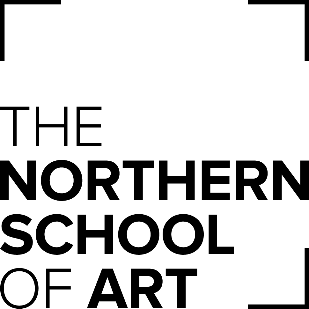 N.B. This meeting will be preceded by a meeting of the School’s Finance Committee at 12:00AGENDAITEMPURPOSEBOARD LEADCHAIR’S BUSINESSCHAIR’S BUSINESSCHAIR’S BUSINESSCHAIR’S BUSINESSCHAIR’S BUSINESSCHAIR’S BUSINESS1.Welcome and IntroductionsInformationChair2.Apologies for AbsenceInformationChair3.QuorumInformationChair4.Declaration of InterestInformationChair5.Unconfirmed minutes of the lastmeeting held on 6 December 2019ApproveChair6.Matters ArisingDiscussChair7.Member’s updateUpdateChair / All8.Confidential ItemSUSTAINABILITYSUSTAINABILITYSUSTAINABILITYSUSTAINABILITYSUSTAINABILITYSUSTAINABILITY9.Confidential Item10.KPIsDiscussVP (Resources)FINANCIAL MATTERSFINANCIAL MATTERSFINANCIAL MATTERSFINANCIAL MATTERSFINANCIAL MATTERSFINANCIAL MATTERS11.Confidential ItemConfidential ItemApproval of Pay AwardApprovalVP (Resources)GOVERNANCE AND COMPLIANCEGOVERNANCE AND COMPLIANCEGOVERNANCE AND COMPLIANCEGOVERNANCE AND COMPLIANCEGOVERNANCE AND COMPLIANCEGOVERNANCE AND COMPLIANCE12.Appointment of Head of GovernanceApprovalChair13.Risk Management PolicyApprovalVP (Resources)14.Risk Management Update & RiskRegisterDiscussVP (Resources)OTHER MATTERSOTHER MATTERSOTHER MATTERSOTHER MATTERSOTHER MATTERSOTHER MATTERS15.Confidential ItemsDiscussChair16.Any other competent businessDiscussChair17.Review of meetingDiscussChair18.Date and Time of Next Meeting:The next meeting of the Corporation Board will be held on Friday 13 March 2020 in the Board Room, Church Street, Hartlepool